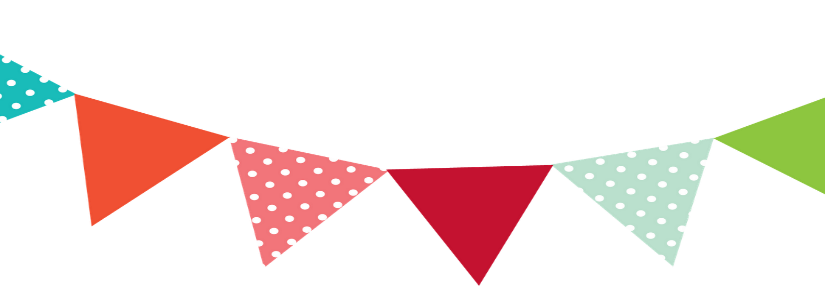 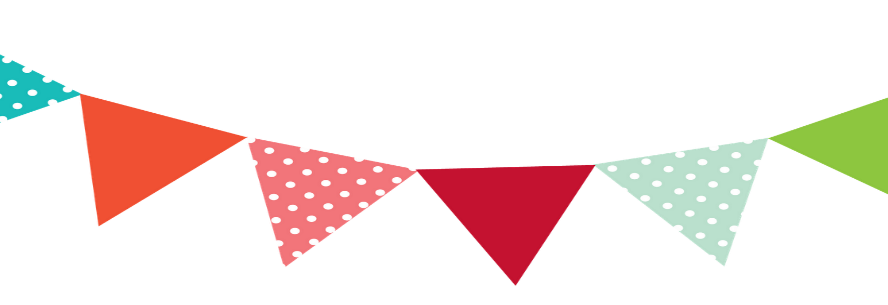 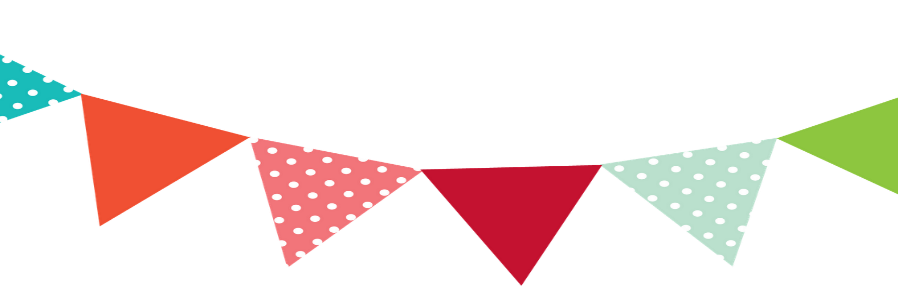 Messick’s MessagesSeptember 6-9, 2022          Important DatesSept. 15: Parent Lunch DaySept. 28: Fall picturesOct.21: Pumpkin Patch field trip (more info. coming)Language Arts Skills for Lesson 2*See attached English Language Arts page*I had some extra decodable readers last week that I’m attaching as extra reading practice.  These decodables are great for reviewing previouslylearned skills.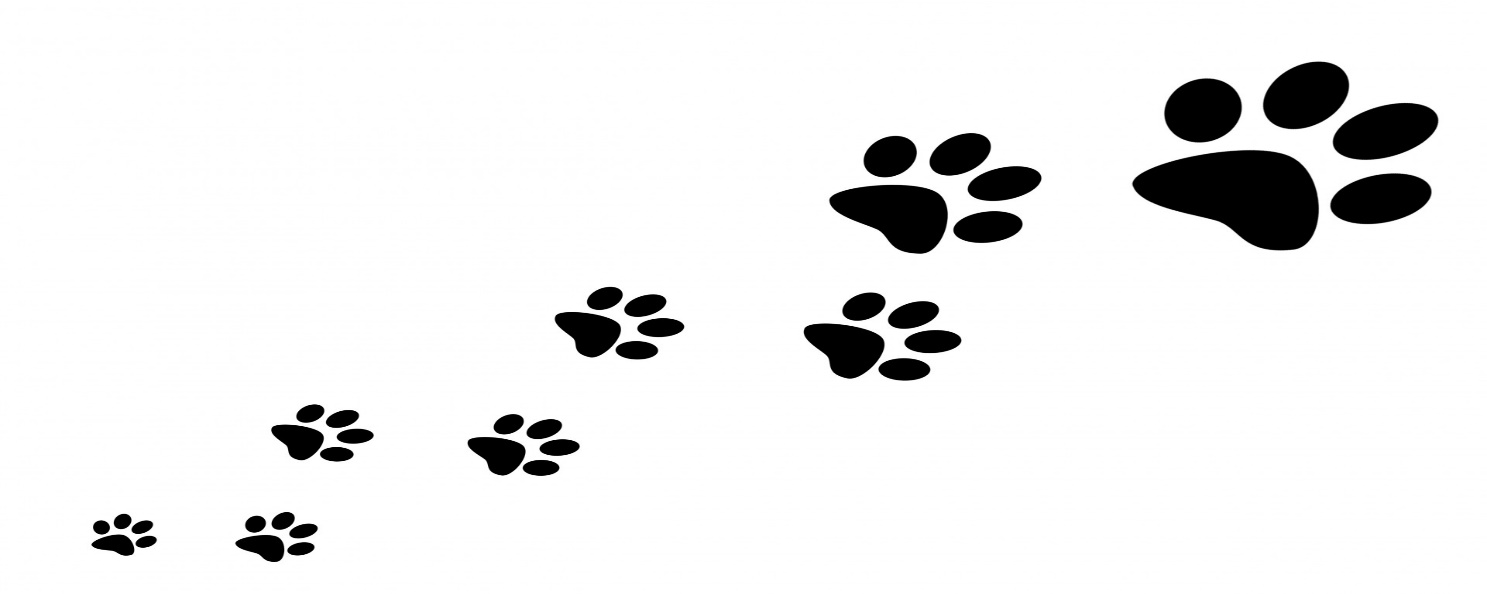 